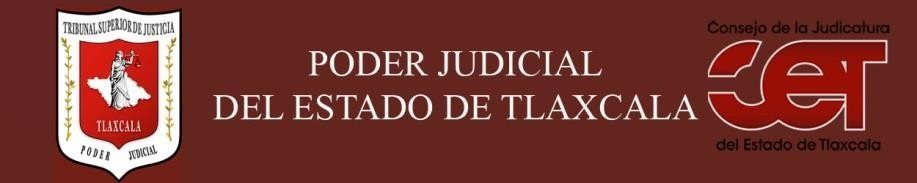 Formato público de Curriculum VitaeI.- DATOS GENERALES:I.- DATOS GENERALES:Nombre:ANEL BAÑUELOS MENESESCargo en el Poder Judicial:MAGISTRADA PRESIDENTA DEL TRIBUNAL SUPERIOR DE JUSTICIA Y DEL CONSEJO DE LA JUDICATURA DEL ESTADO DE TLAXCALA.Área de Adscripción:PRESIDENCIAFecha de Nacimiento:(cuando se requiera para ejercer el cargo)11 DE MAYO DE 1978II.- PREPARACIÓN ACADÉMICA:II.- PREPARACIÓN ACADÉMICA:Último grado de estudios:Maestría en juicio de amparo en el sistema penal acusatorioInstitución:Instituto Nacional de Estudios Superiores en Derecho PenalDocumento:Titulación en trámiteEstudios Profesionales:Maestría en Derecho FiscalInstitución:Universidad Autónoma de TlaxcalaPeriodo:2002-2004Documento:TituloTítulo Profesional:2164Cédula:13805130Estudios Profesionales:LicenciaturaInstitución:Universidad Popular Autónoma del Estado de Puebla (UPAEP)Periodo:1996-2000Documento:Título Profesional como Licenciada en Derecho.Cédula:3637686III.- EXPERIENCIA LABORAL: a) tres últimos empleosIII.- EXPERIENCIA LABORAL: a) tres últimos empleosIII.- EXPERIENCIA LABORAL: a) tres últimos empleos1Periodo (día/mes/año) a (día/mes/año):Septiembre 2002Nombre de la Empresa:Nombre de la Empresa:Tribunal Superior de Justicia del Estado de TlaxcalaCargo o puesto desempeñado:Cargo o puesto desempeñado:Campo de Experiencia:Campo de Experiencia:2Periodo (día/mes/año) a (día/mes/año):Noviembre 2001Nombre de la Empresa:Nombre de la Empresa:Instituto Electoral de Tlaxcala, ahora Instituto Tlaxcalteca de EleccionesCargo o puesto desempeñado:Cargo o puesto desempeñado:Presidente Propietario de Consejo MunicipalCampo de Experiencia:Campo de Experiencia:3Periodo (día/mes/año) a (día/mes/año):Nombre de la Empresa:Nombre de la Empresa:Cargo o puesto desempeñado:Cargo o puesto desempeñado:Campo de Experiencia:Campo de Experiencia:IV.- EXPERIENCIA LABORAL: b) Últimos cargos en el Poder Judicial:IV.- EXPERIENCIA LABORAL: b) Últimos cargos en el Poder Judicial:IV.- EXPERIENCIA LABORAL: b) Últimos cargos en el Poder Judicial:Área de adscripciónPeriodo1Magistrada Presidenta del Tribunal Superior de Justicia y del Consejo de la Judicatura del Estado de Tlaxcala.Del 01 de febrero de 2024 a la fecha2Magistrada Titular de la Tercera Ponencia de la Sala Penaly Especializada en Administración de Justicia para Adolescentes del Estado de Tlaxcala.Del 14 de diciembre de 2022 al 01 de febrero de 20243Magistrada Interina adscrita a la Tercera Ponencia de laSala Penal y Especializada en Administración de Justicia para Adolescentes del Estado de Tlaxcala.Del 30 de agosto de 2021 a 2 de diciembre de 20224Jueza Civil del Distrito Judicial de Zaragoza.Noviembre de 20205Jueza Civil y Familiar del Distrito Judicial de Ocampo.Febrero de 20206Jueza Primero Familiar del Distrito Judicial de Cuauhtémoc.Septiembre del 20187Secretaria Proyectista de la Sala Administrativa del Poder Judicial del Estado de Tlaxcala.2014 - 07 Octubre 20168Secretaría de Acuerdos, de diversos Juzgados de PrimeraInstancia de los Distrito Judiciales de Guridi y Alcocer y Sánchez Piedras, en el Estado de Tlaxcala.2006 al 20149Encargada por Ministerio de Ley del Juzgado de Ejecución de Sanciones Penales y Medidas Restrictivas de la LibertadMayo - Junio 201410Secretaria de Acuerdos del Juzgado Familiar del Distrito Judicial de Hidalgo.2013 - 2014V.- INFORMACION COMPLEMENTARIA:Últimos cursos y/o conferencias y/o capacitaciones y/o diplomados, etc. (de al menos cinco cursos)V.- INFORMACION COMPLEMENTARIA:Últimos cursos y/o conferencias y/o capacitaciones y/o diplomados, etc. (de al menos cinco cursos)V.- INFORMACION COMPLEMENTARIA:Últimos cursos y/o conferencias y/o capacitaciones y/o diplomados, etc. (de al menos cinco cursos)V.- INFORMACION COMPLEMENTARIA:Últimos cursos y/o conferencias y/o capacitaciones y/o diplomados, etc. (de al menos cinco cursos)V.- INFORMACION COMPLEMENTARIA:Últimos cursos y/o conferencias y/o capacitaciones y/o diplomados, etc. (de al menos cinco cursos)V.- INFORMACION COMPLEMENTARIA:Últimos cursos y/o conferencias y/o capacitaciones y/o diplomados, etc. (de al menos cinco cursos)V.- INFORMACION COMPLEMENTARIA:Últimos cursos y/o conferencias y/o capacitaciones y/o diplomados, etc. (de al menos cinco cursos)V.- INFORMACION COMPLEMENTARIA:Últimos cursos y/o conferencias y/o capacitaciones y/o diplomados, etc. (de al menos cinco cursos)Nombre del PonenteInstitución que impartióInstitución que impartióFecha operiodoFecha operiodoCAPACITACIÓN INTERNACIONAL.CAPACITACIÓN INTERNACIONAL.CAPACITACIÓN INTERNACIONAL.VIII CONGRESO  INTERNACIONAL	DE DERECHOCONSTITUCIONAL (PRECEDENTE JUDICIAL: ENTRE LA TEORIA Y LA PRACTICA).VIII CONGRESO  INTERNACIONAL	DE DERECHOCONSTITUCIONAL (PRECEDENTE JUDICIAL: ENTRE LA TEORIA Y LA PRACTICA).VIII CONGRESO  INTERNACIONAL	DE DERECHOCONSTITUCIONAL (PRECEDENTE JUDICIAL: ENTRE LA TEORIA Y LA PRACTICA).CENTRO DE ESTUDIOS CONSTITUCIONALES DE LAS.C.J.N., ESCUELA FEDERAL DE FORMACIÓN JUDICIAL, CONSEJO DE LA JUDICATURA FEDERAL,CENTRO DE ESTUDIOS CONSTITUCIONALES DE LAS.C.J.N., ESCUELA FEDERAL DE FORMACIÓN JUDICIAL, CONSEJO DE LA JUDICATURA FEDERAL,19, 20 Y 21 DEOCTUBRE DE 2022.SUPREMA CORTE DE JUSTICIA DE LA NACIÓN, ASUPREMA CORTE DE JUSTICIA DE LA NACIÓN, ATRAVÉS DE LA DIRECCIÓN GENERAL DE CASASTRAVÉS DE LA DIRECCIÓN GENERAL DE CASASDE LA CULTURA JURÍDICA.DE LA CULTURA JURÍDICA.OCTAVO TALLER DE COOPERACION PROCESALOCTAVO TALLER DE COOPERACION PROCESALOCTAVO TALLER DE COOPERACION PROCESALSECRETARIA DE RELACIONES EXTERIORES Y LASECRETARIA DE RELACIONES EXTERIORES Y LALOS DIAS 12,13 Y 14INTERNACIONAL.INTERNACIONAL.INTERNACIONAL.COMISION	NACIONAL	DE	TRIBUNALESCOMISION	NACIONAL	DE	TRIBUNALESDE	OCTUBRE	DESUPERIORES DE JUSTICIA DE LOS ESTADOSSUPERIORES DE JUSTICIA DE LOS ESTADOS2022, CD. DE MEXICOUNIDOS MEXICANOS.UNIDOS MEXICANOS.PRIMER CONGRESO INTERNACIONAL, DENOMINADO:PRIMER CONGRESO INTERNACIONAL, DENOMINADO:PRIMER CONGRESO INTERNACIONAL, DENOMINADO:ESCUELA JUDICIAL DEL ESTADO DE MÉXICO.ESCUELA JUDICIAL DEL ESTADO DE MÉXICO.31 DE AGOSTO, 1 Y 2“LA ADMINISTRACIÓN DE LOS TRIBUNALES DE“LA ADMINISTRACIÓN DE LOS TRIBUNALES DE“LA ADMINISTRACIÓN DE LOS TRIBUNALES DEDE SEPTIEMBRE DEJUSTICIA”. CONFERENCIAS:JUSTICIA”. CONFERENCIAS:JUSTICIA”. CONFERENCIAS:2022.“LOS RETOS DE LA ADMINISTRACIÓN DE JUSTICIA”“LOS RETOS DE LA ADMINISTRACIÓN DE JUSTICIA”“LOS RETOS DE LA ADMINISTRACIÓN DE JUSTICIA”“PLANEACIÓN, SEGUIMIENTO Y EVALUACIÓN”“PLANEACIÓN, SEGUIMIENTO Y EVALUACIÓN”“PLANEACIÓN, SEGUIMIENTO Y EVALUACIÓN”“TRANSPARENCIA Y RENDICIÓN DE CUENTAS”“TRANSPARENCIA Y RENDICIÓN DE CUENTAS”“TRANSPARENCIA Y RENDICIÓN DE CUENTAS”“PROFESIONALIZACIÓN DE LOS SERVIDORES“PROFESIONALIZACIÓN DE LOS SERVIDORES“PROFESIONALIZACIÓN DE LOS SERVIDORESPÚBLICOS”.PÚBLICOS”.PÚBLICOS”.“EXPERIENCIAS EXITOSAS EN LA ADMINISTRACIÓN“EXPERIENCIAS EXITOSAS EN LA ADMINISTRACIÓN“EXPERIENCIAS EXITOSAS EN LA ADMINISTRACIÓNDE JUDICIAL”DE JUDICIAL”DE JUDICIAL”“FINANZAS PÚBLICAS”“FINANZAS PÚBLICAS”“FINANZAS PÚBLICAS”“TRANSFORMACIÓN DIGITAL DE LA JUSTICIA”“TRANSFORMACIÓN DIGITAL DE LA JUSTICIA”“TRANSFORMACIÓN DIGITAL DE LA JUSTICIA”“LOS RETOS DE LA ADMINISTRACIÓN DE JUSTICIA”“LOS RETOS DE LA ADMINISTRACIÓN DE JUSTICIA”“LOS RETOS DE LA ADMINISTRACIÓN DE JUSTICIA”CURSO INTRODUCTORIO AL SISTEMA ACUSATORIO (MODULO I).CURSO INTRODUCTORIO AL SISTEMA ACUSATORIO (MODULO I).CURSO INTRODUCTORIO AL SISTEMA ACUSATORIO (MODULO I).DEPARTAMENTO DE JUSTICIADE LOS ESTADOS UNIDOS DE AMÉRICADEPARTAMENTO DE JUSTICIADE LOS ESTADOS UNIDOS DE AMÉRICA2 AL 11 DE AGOSTODE 2022.VII CONGRESO INTERNACIONAL DE DERECHO CONSTITUCIONAL. IGUALDAD Y NO DISCRIMINACIÓN.VII CONGRESO INTERNACIONAL DE DERECHO CONSTITUCIONAL. IGUALDAD Y NO DISCRIMINACIÓN.VII CONGRESO INTERNACIONAL DE DERECHO CONSTITUCIONAL. IGUALDAD Y NO DISCRIMINACIÓN.CENTRO DE ESTUDIOS CONSTITUCIONALES, LA ESCUELA FEDERAL DE FORMACIÓNJUDICIAL Y LA DIRECCIÓN GENERAL DE CASAS DE LA CULTURACENTRO DE ESTUDIOS CONSTITUCIONALES, LA ESCUELA FEDERAL DE FORMACIÓNJUDICIAL Y LA DIRECCIÓN GENERAL DE CASAS DE LA CULTURASEPTIEMBRE A NOVIEMBRE 2021.JURÍDICA DE LA SUPREMA CORTE DE JUSTICIA DEJURÍDICA DE LA SUPREMA CORTE DE JUSTICIA DELA NACIÓNLA NACIÓNCONVERSATORIO INTERNACIONAL SOBREEL TEST DE PROPORCIONALIDAD.CONVERSATORIO INTERNACIONAL SOBREEL TEST DE PROPORCIONALIDAD.CONVERSATORIO INTERNACIONAL SOBREEL TEST DE PROPORCIONALIDAD.CENTRO DE ESTUDIOS CONSTITUCIONALESDE LASUPREMA CORTE DE JUSTICIA DE LA NACIÓN Y LA DIRECCIÓN GENERAL DE CASASCENTRO DE ESTUDIOS CONSTITUCIONALESDE LASUPREMA CORTE DE JUSTICIA DE LA NACIÓN Y LA DIRECCIÓN GENERAL DE CASASSEPTIEMBRE 2021DE LA CULTURA JURÍDICA.DE LA CULTURA JURÍDICA.FORO INTERNACIONAL “EL RÉGIMEN JURÍDICO DELFORO INTERNACIONAL “EL RÉGIMEN JURÍDICO DELFORO INTERNACIONAL “EL RÉGIMEN JURÍDICO DELPODER JUDICIAL DEL ESTADO DE TLAXCALA.PODER JUDICIAL DEL ESTADO DE TLAXCALA.JUNIO 2021.TELETRABAJO EN IBEROAMÉRICA: OPORTUNIDADESTELETRABAJO EN IBEROAMÉRICA: OPORTUNIDADESTELETRABAJO EN IBEROAMÉRICA: OPORTUNIDADESCOMPARADAS, DIFICULTADES Y EN PERSPECTIVA.COMPARADAS, DIFICULTADES Y EN PERSPECTIVA.COMPARADAS, DIFICULTADES Y EN PERSPECTIVA.CURSO VIRTUAL “EXTINCIÓN DE DOMINIO PARA JUZGADORES”.OFICINA INTERNACIONAL PARA EL DESARROLLO DE SISTEMAS DE PROCURACIÓN DE JUSTICIA (OPDAT). DEPARTAMENTO DE JUSTICIA DE LOS ESTADOS UNIDOS DE NORTE AMÉRICA2 AL 25 DE MARZO2021CONGRESO INTERNACIONAL VIRTUAL DE JUZGADORES: “NUEVOS RETOS DE LAJUDICATURA FEDERAL”.INACIPE, ASOCIACIÓN NACIONAL DE MAGISTRADOS DE CIRCUITO Y JUECES DE DISTRITO DEL PODER JUDICIAL DE LAFEDERACIÓN17, 18, 19 YNOVIEMBRE 2020VI CONGRESO INTERNACIONAL DE DERECHO CONSTITUCIONAL. EL USO DEL CONOCIMIENTO CIENTÍFICO EN LOSTRIBUNALESSUPREMA CORTE DE JUSTICIA DE LA NACIÓN, A TRAVÉS DEL CENTRO DE ESTUDIOS CONSTITUCIONALES EN COLABORACIÓN CON LA DIRECCIÓN GENERAL DE CASA DE LA CULTURA JURÍDICA Y EL INSTITUTO DE LA JUDICATURA FEDERALNOVIEMBRE 2020CURSO “INDEPENDENCIA JUDICIAL Y LA PARTICIPACIÓN DE LAS MUJERES EN LA JUDICATURA: UNA MIRADA INTERNACIONAL”CYRUS R. VANCE CENTER FOR INTERNATIONAL JUSTICEOCTUBRE 2020CONGRESO INTERNACIONAL 2020“CIENCIAS PENALES Y TRANSFORMACIÓNSOCIAL” IMPARTIÓ:INSTITUTO NACIONAL DE CIENCIAS PENALES (INACIPE)6,7 Y 8 DE OCTUBRE20203er. CONGRESO INTERNACIONAL MUJERES Y NIÑAS DESDE UNA DOBLE PERSPECTIVA: GÉNERO Y DERECHOS HUMANOS EN EL MARCO DE LOS OBJETIVOS DE DESARROLLO SOSTENIBLEUNAM FES ARAGÓN26, 27, 28 Y 29 DEAGOSTO 2020.“WEBINARIO INTERNACIONAL-JUZGAR CON PERSPECTIVA DE GÉNERO PARA UN ACCESO A LA JUSTICIA EN CONDICIONES DEIGUALDAD”ESCUELA DE JUECES DEL ESTADO DE SUCRE, BOLIVIA13 DE AGOSTO 2020SUSTRACCIÓN INTERNACIONAL DE NIÑOS2020RED IBEROAMÉRICANA DE ESCUELAS JUDICIALES,MAYO-JUNIO 2020PRIMER ENCUENTRO INTERNACIONAL “LOS DERECHOS HUMANOS EN LA FUNCIÓNJUDICIAL”TRIBUNAL SUPERIOR DE JUSTICIA DEL ESTADO DE TLAXCALA.22 DE NOVIEMBRE2019DIPLOMADOS:“DIPLOMADO DE ACTUALIZACIÓN EN JUSTICIA PENAL”DURACIÓN: 120 HORAS.impartido por el Tribunal Superior de Justicia y el Consejo de la Judicatura del Estado de Tlaxcala.25 de mayo al 9 denoviembre de 2023.“DIPLOMADO ESPECIALIZADO EN JUSTICIAPARA ADOLESCENTES”COLEGIO	MULTIDISCIPLINARIO	PARA	LA ENSEÑANZA DE COMPETENCIAS PROFESIONALES26, 27, 30 DE MARZO, 2,3, 6, 9, 21, 24, 27, 30DE ABRIL Y 4, 7, 9,11,12, 14 Y 20 DE MAYO2022DIPLOMADO EN NUEVOS DESARROLLOSSOBRE DERECHO Y FAMILIACONSEJO DE LA JUDICATURA FEDERAL Y LA ESCUELA FEDERAL DE FORMACION JUDICIAL1 AL 9 DE DICIEMBREDE 2021DIPLOMADO “LA SUPREMA CORTE Y LOS DERECHOS HUMANOS” EDICIÓN 2021.SUPREMA CORTE DE JUSTICIA DE LANACIÓN, A TRAVÉS DE LAS CASAS DE LACULTURA JURÍDICANOVIEMBRE 2021CURSOS, TALLERES Y CONFERENCIAS:CONFERENCIA:“LA CAPACIDAD JURÍDICA DE LAS PERSONAS CON DISCAPACIDAD.” PONENTE: CONSEJERA CONSULTIVA DE LA CEDH, GEOVANNY PÉREZ LÓPEZ.TRIBUNAL SUPERIOR DE JUSTICIA Y EL CONSEJO DE LA JUDICATURA DEL ESTADO DE TLAXCALA.25 DE MARZO DE 2024CONFERENCIA:“GENERALIDADES DEL CÓDIGO NACIONAL DE PROCEDIMIENTOS CIVILES Y FAMILIARES.” PONENTE: MAGISTRADO YAOPOL PÉREZ AMAYA JIMÉNEZ.TRIBUNAL SUPERIOR DE JUSTICIA Y EL CONSEJO DE LA JUDICATURA DEL ESTADO DE TLAXCALA.22 DE MARZO DE 2024OBRA TEATRAL:“ENTRE LO LEGAL Y LO JUSTO.” COMPAÑÍA TEATRAL DEL PODER JUDICIAL DEL ESTADO DE HIDALGO.TRIBUNAL SUPERIOR DE JUSTICIA Y EL CONSEJO DE LA JUDICATURA DEL ESTADO DE TLAXCALA.12 DE MARZO DE 2024CONFERENCIA:“CÁNCER DE MAMA, SECUELAS Y REHABILITACIÓN.” PONENTE: FISIOTERAPEUTA BRENDA GABRIELA TEMOLTZIN CABALLERO.TRIBUNAL SUPERIOR DE JUSTICIA Y EL CONSEJO DE LA JUDICATURA DEL ESTADO DE TLAXCALA.07 DE MARZO DE 2024CONFERENCIA:“ACCIONES CONCRETAS CON PERSPECTIVA DE GÉNERO, UN AVANCE PARA GARANTIZAR LOS DERECHOS DE LAS MUJERES.” PONENTE: MAGISTRADA MAGDA ZULEMA MOSRI GUTIÉRREZ.TRIBUNAL SUPERIOR DE JUSTICIA Y EL CONSEJO DE LA JUDICATURA DEL ESTADO DE TLAXCALA.05 DE MARZO DE 2024CONFERENCIA:“MUJERES AFROMEXICANAS Y SU ACCESO A LA JUSTICIA, DEUDA HISTÓRICA.” PONENTE: YOLANDA CAMACHO CALLEJA.TRIBUNAL SUPERIOR DE JUSTICIA Y EL CONSEJO DE LA JUDICATURA DEL ESTADO DE TLAXCALA.04 DE MARZO DE 2024ASAMBLEA PLENARIA ORDINARIA. MÉRIDA, YUCATÁN 2024TRIBUNAL SUPERIOR DE JUSTICIA Y EL CONSEJO DE LA JUDICATURA DEL ESTADO DE YUCATÁN01 Y 02 DE MARZO 2024TALLER:“CAUSAS Y EFECTOS DEL ESTRÉS LABORAL.” PONENTE: DR. ELISEO JUAN HERNÁNDEZ VILLAVERDE.TRIBUNAL SUPERIOR DE JUSTICIA Y EL CONSEJO DE LA JUDICATURA DEL ESTADO DE TLAXCALA.21 DE FEBRERO DE 2024TALLER:“TRATA DE PERSONAS Y SU ANÁLISIS DE LA PERSPECTIVA DE GÉNERO”.TRIBUNAL SUPERIOR DE JUSTICIA Y EL CONSEJO DE LA JUDICATURA DEL ESTADO DE TLAXCALA.06 DE FEBRERO DE 2024 – 03 DE ABRIL DE 2024CURSO:“MECANISMOS ALTERNATIVOS DE SOLUCIÓN DE CONTROVERSIAS EN MATERIA PENAL”.ORGANIZADO POR LA DIRECCIÓN DE EVALUACIÓN Y SEGUIMIENTO DEL SISTEMA DE JUSTICIA PENAL EN EL ESTADO.04 Y 05 DE DICIEMBRE DE2023CONFERENCIA:"VIOLACIONES PROCESALES EN AMPARO DIRECTO, SEGUNDA PARTE".IMPARTE: DOCTOR EN DERECHO JOHNNY MORALES MARTÍNEZ, JUEZ DE DISTRITO ADSCRITO AL SEGUNDO TRIBUNAL LABORAL FEDERAL DE ASUNTOS INDIVIDUALES EN EL ESTADO DE TLAXCALA.TRIBUNAL SUPERIOR DE JUSTICIA Y EL CONSEJO DE LA JUDICATURA DEL ESTADO DE TLAXCALA.30 DE NOVIEMBRE DE 2023CONFERENCIA:“LA CORRUPCIÓN EN LA ADMINISTRACIÓN DE JUSTICIA.” PONENTE: DR. GIOVANNI BATTISTA RATTI, CATEDRÁTICO DE LA UNIVERSIDAD DE GÉNOVA, ITALIA.TRIBUNAL SUPERIOR DE JUSTICIA Y EL CONSEJO DE LA JUDICATURA DEL ESTADO DE TLAXCALA.30 DE NOVIEMBRE DE2023.CONFERENCIA:“RETOS Y OPORTUNIDADES ANTE LA APLICACIÓN DEL CÓDIGO NACIONAL DE PROCEDIMIENTOS CIVILES Y FAMILIARES.” PONENTE: DR. ELISEO JUAN HERNÁNDEZ VILLAVERDE.TRIBUNAL SUPERIOR DE JUSTICIA Y EL CONSEJO DE LA JUDICATURA DEL ESTADO DE TLAXCALA.24 DE NOVIEMBRE DE2023.CONVERSATORIO:“VIOLACIONES GRAVES A DERECHOS HUMANOS: LA DESAPARICIÓN FORZADA DE PERSONAS, LA TORTURA Y SU IMPACTO EN LAS MUJERES Y NIÑAS”IMPARTIDA POR LA SUPREMA CORTE DE JUSTICIA DE LA NACIÓN, A TRAVÉS DEL CENTRO DE ESTUDIOS CONSTITUCIONALES Y LA DIRECCIÓN GENERAL DE CASAS DE LA CULTURA JURÍDICA.23 DE NOVIEMBRE DE2023.CONFERENCIA:“IMPUGNACIÓN E INAPLICABILIDAD DE LA PRISIÓN PREVENTIVA EN MÉXICO.” PONENTE: DR. ARTURO ALTAMIRANO GONZÁLEZ.TRIBUNAL SUPERIOR DE JUSTICIA Y EL CONSEJO DE LA JUDICATURA DEL ESTADO DE TLAXCALA.14 DE NOVIEMBRE DE2023.SEMINARIO PERMANENTE SOBRE JUSTICIA PENAL, JUSTICIA PENAL PARA ADOLESCENTES, ¿SIEMPRE PUEDE APLICARSE LA LEY CON EL MISMO RIGOR?IMPARTIDA POR LA SUPREMA CORTE DE JUSTICIA DE LA NACIÓN, A TRAVÉS DEL CENTRO DE ESTUDIOS CONSTITUCIONALES Y LA DIRECCIÓN GENERAL DE CASAS DE LA CULTURA JURÍDICA.9 DE NOVIEMBRE DE 2023.CONFERENCIA:“LA ÉTICA JUDICIAL EN LA PRÁCTICA DEL JUZGADOR.”ESCUELA JUDICIAL DEL CONSEJO DE LA JUDICATURA FEDERAL.17 Y 18 DE OCTUBRE DE2023.CONFERENCIA: "ESTEREOTIPOS EN LOS MEDIOS DE COMUNICACIÓN",(ZOOM MEETING.)IMPARTIDA POR LA MAESTRA MARÍA GUADALUPE LÓPEZ GARCÍA; INVESTIGADORA EN TEMAS DE USO DE LENGUAJE Y GÉNERO06 DE JULIO DE 2023CONFERENCIA: "RETOS PARA LA PARTICIPACIÓN POLÍTICA DE LAS MUJERES CON DISCAPACIDAD", (ZOOM MEETING.). IMPARTIDA POR LA MAESTRA DIANA LARA ESPINOSA; ASESORA JURÍDICA EN DERECHOS HUMANOS, INVESTIGADORA DE GÉNERO Y DISCAPACIDAD15 DE JUNIO DE 2023CONFERENCIA MAGISTRAL:“EL EJERCICIO DE LA ABOGACÍA FRENTE AL DERECHO DEL SIGLO XXI”.IMPARTIDO POR EL TRIBUNAL SUPERIOR DE JUSTICIA YEL CONSEJO DE LA JUDICATURA DEL ESTADO DE TLAXCALA.27 DE JUNIO DE 2023.CONFERENCIA:“PRISIÓN PREVENTIVA FRENTE A LOS NUEVOS CRITERIOS INTERAMERICANOS”.DURACIÓN: 2 HORAS.IMPARTIDO POR EL TRIBUNAL SUPERIOR DE JUSTICIA Y EL CONSEJO DE LA JUDICATURA DEL ESTADO DE TLAXCALA.25 DE MAYO DE 2023.CONFERENCIA: "RETOS PARA LA LIBRE PARTICIPACIÓN POLÍTICA DE LAS MUJERES TRABAJADORAS",(ZOOM MEETING.)IMPARTIDA POR LA DRA. ANA HEATLEY TEJADA; ESPECIALISTA EN TEMAS DE GÉNERO ETNÓLOGA POR LA ESCUELA NACIONAL DE ANTROPOLOGÍA EHISTORIA.25 DE MAYO DE 2023,CONFERENCIA VIRTUAL: “RETOS Y EXPECTATIVAS DE LAS MOVILIZACIONES DEL DÍA INTERNACIONAL DE LA MUJER”,(ZOOM MEETING.)IMPARTIÓ: DOCTORA SOFIA GUTIÉRREZ PÉREZ, ESPECIALISTA EN TEMAS DE GÉNERO EGRESADA DE LA UNIVERSIDAD LOYOLA DE CHICAGO.20 DE ABRIL DE 2023CONFERENCIA:“PORQUE ES IMPORTANTE LA CARRERA JUDICIAL?IMPARTIDO POR EL TRIBUNAL SUPERIOR DE JUSTICIA DEL ESTADO DE TLAXCALA.9 DE FEBRERO DE 2023.CONSTANCIA. CONFERENCIA MAGISTRAL: “UNDECIMA EPOCA, LA NUEVA ETAPA DE LA JURISPRUDENCIA”. IMPARTIDO POR EL TRIBUNAL SUPERIOR DE JUSTICIA Y EL CONSEJO DE LA JUDICATURA DEL ESTADO DE TLAXCALA, CON UNA DURACION DE 2 HORAS Y MEDIA30 DE JUNIO DE 2023.CONSTANCIA. CONFERENCIA MAGISTRAL: “ELEJERCICIO DE LA ABOGACIA FRENTE ALDERECHO DEL SIGLO XXI”IMPARTIDO POR EL TRIBUNAL SUPERIOR DE JUSTICIA Y EL CONSEJO DE LA JUDICATURA DEL ESTADO DE TLAXCALA27 DE JUNIO DE 2023.CONSTANCIA. CONFERENCIA: “PRISIÓN PREVENTIVA FRENTE A LOS NUEVOS CRITERIOS INTERAMERICANOS”IMPARTIDO POR EL TRIBUNAL SUPERIOR DE JUSTICIA Y EL CONSEJO DE LA JUDICATURA DEL ESTADO DE TLAXCALA, CON UNA DURACION DE 2HORAS25 DE MAYO DE 2023FORO DE CONSULTA PARA LA CREACION DE LA LEY DE CARRERA JUDICIAL EN LACONFERENCIA: “PORQUE ES IMPORTANTE LA CARRERA JUDICIAL?IMPARTIDO POR EL TRIBUNAL SUPERIOR DE JUSTICIA DEL ESTADO DE TLAXCALAEL DIA 9 DEFEBRERO DE 2023.CAPACITACION SOBRE: “PROTOCOLO PARA JUZGAR CON PERSPECTIVA INTERCULTURAL. PERSONAS, PUEBLOS Y COMUNIDADES AFRODESCENDIENTES Y AFROMEXICANAS”IMPARTIDO POR LA DIRECCION GENERAL DE DERECHOS HUMANOS DE LA SUPREMA CORTE DE JUSTICIA DE LA NACION28, 30 DE NOVIEMBRE Y01 DE DICIEMBRE DE2022CONFERENCIA: “EL PROCESO DE LA ARGUMENTACION JURIDICA”.DURACION DE 2 HORAS.IMPARTIDO POR EL TRIBUNAL SUPERIOR DE JUSTICIA DEL ESTADO DE TLAXCALA.22 DE NOVIEMBRE DE2022SEMINARIO: “LA TORTURA Y SU ALCANCE EN ELPROCEDIMIENTO PENAL”IMPARTIDO POR EL TRIBUNAL SUPERIOR DE JUSTICIA DEL ESTADO DE TLAXCALA, CON UNA DURACION TOTAL DE 4 HORAS.24 Y 29 DE NOVIEMBREDE 2022MESA DE ANALISIS: “LA PRISION PREVENTIVA OFICIOSA Y LA VIOLACION A LOS DERECHOS HUMANOS”.IMPARTIDA POR LA SUPREMA CORTE DE JUSTICIA DE LA NACION A TRAVES DE LA DIRECCION GENERAL DE CASAS DE LACULTURA JURIDICAEL 23 DE NOVIEMBRE DE 2022CAPACITACION SOBRE: “PROTOCOLO PARA JUZGAR CON PERSPECTIVA INTERCULTURAL. PERSONAS, PUEBLOS Y COMUNIDADES INDIGENAS”.IMPARTIDO POR LA DIRECCION GENERAL DE DERECHOS HUMANOS DE LA SUPREMA CORTE DE JUSTICIA DE LA NACIONLOS DIAS 14, 15 Y 16 DENOVIEMBRE DE 2022.VIDEO CONFERENCIA: “LA APLICACIÓN DE LOS TRATADOS INTERNACIONALES EN MATERIA DE DERECHOS HUMANOS”,IMPARTIDO POR EL TRIBUNAL SUPERIOR DE JUSTICIA DEL ESTADO DE TLAXCALA, CON UNA DURACION DE 2 HORAS.25 DE OCTUBRE DE 2022CONFERENCIA: “EJECUCION DE SENTENCIAS”SUPREMA CORTE DE JUSTICIA DE LA NACIÓN13 DE OCTUBRE DE2022SESIÓN DE ACTUALIZACIÓN SENSIBILIZACION EN IGUALDAD DE GENERO, NO DISCRIMINACIÓN Y LENGUAJE INCLUYENTE.SUPREMA CORTE DE JUSTICIA DE LA NACIÓN, UNIDAD GENERAL DE IGUALDAD DE GENERO Y LA DIRECCION GENERAL DE CASAS DE LACULTURA JURÍDICA.10 DE OCTUBRE DE2022.CURSO DE CAPACITACION EN LOS SISTEMAS DE CONSULTA DEL SEMINARIO JUDICIAL DE LA FEDERACION.SUPREMA CORTE DE JUSTICIA DE LA NACIÓN30 DE SEPTIEMBREDE2022CONFERENCIA MAGISTRAL: “ILICITUD DE DATOS, MEDIOS Y PRUEBAS EN LASDIFERENTES ETAPAS DEL PROCEDIMIENTO PENAL”IMPARTIDO POR LA DRA. CARLA PRATT CORZO TRIBUNAL SUPERIOR DE JUSTICIA DEL ESTADO DE TLAXCALA.29 DE SEPTIEMBREDE2022.CONFERENCIA: “EL RECURSO DE APELACION EN EL SISTEMA PENAL ACUSATORIO”.SUPREMA CORTE DE JUSTICIA DE LA NACIÓN,  A TRAVÉS DE LAS CASAS DE LA CULTURA JURÍDICA29 DE SEPTIEMBREDE2022FORO: “UNA JUEZA Y UN JUEZ FEDERAL ENTUVIDA”SUPREMA CORTE DE JUSTICIA DE LA NACIÓN, A TRAVÉS DE LA COORDINACIÓN GENERAL DE ASESORES DE LA PRESIDENCIA Y LA DIRECCIÓN GENERAL DE COMUNICACIÓN SOCIAL.8 DE AGOSTO DE2022CURSO: “FUNDAMENTOS DEL SISTEMA PENAL ACUSATORIO PARA JUZGADORES: MODULO I”OFICINA INTERNACIONAL PARA EL DESARROLLO, ASISTENCIA Y CAPACITACIÓN DEL DEPARTAMENTO DE JUSTICIADEL 2 AL 11 DEAGOSTO DE 2022CAPACITACIÓN: “PROTOCOLO PARA JUZGAR CON PERSPECTIVA DE DISCAPACIDAD”DIRECCIÓN GENERAL DE DERECHOS HUMANOS DE LA SUPREMA CORTE DE JUSTICIA DE LA NACIÓN.6, 7 Y 8 DE JULIO DE2022CONFERENCIA: “COLONIALISMO Y DERECHOS HUMANOS”DOCTOR EUGENIO RAÚL ZAFFARONI, DE MANERA VIRTUAL, COMO PARTE DE LA CELEBRACIÓN DEL DÍA DE LA ABOGACÍA, DEL PODER JUDICIAL DEL  ESTADO DE TLAXCALA Y DEL CONSEJO DE LA JUDICATURA DEL ESTADO DE TLAXCALA5 DE JULIO DE 2022SEMINARIO: “EDUACION EN DERECHOS HUMANOS EN LA EDUCACIONFUNDAMENTAL”.ESCUELA SECUNDARIA GENERAL “RAFAEL MINOR FRANCO”, LA COMISION ESTATAL DE DERECHOS HUMANOS DE TLAXCALA CON EL ACOMPAÑAMIENTO DE LA CATEDRA UNESCO DE DERECHOS HUMANOS DE LA UNAM, EL PODER JUDICIAL DEL ESTADO DE TLAXCALA Y EL CONGRESO DEL ESTADO DE TLAXCALA, A TRAVES DE LA COMISION DE DERECHOS HUMANOS, GRUPOS VULNERABLES Y DERECHOS DE LAS NIÑAS, NIÑOS Y ADOLESCENTES Y LA COMISION DE IGUALDAD DE GENERO Y CONTRA TRATA DEPERSONAS,LOS DIAS 25 DE ABRIL, 23 DE MAYO, Y 30 DE JUNIOCONFERENCIA: “SALIDAS ALTERNAS EN MATERIAPENAL”SUPREMA CORTE DE JUSTICIA DE LA NACIÓN, A TRAVÉS DE LA DIRECCIÓN GENERAL DE CASAS DE LA CULTURAJURÍDICA27 DE JUNIO DE 2022.CURSO: “EL SISTEMA DE DERECHOSFUNDAMENTALES”.ESCUELA FEDERAL DE FORMACION JUDICIAL (ORGANO AUXILIAR DEL CONSEJO DE LA JUDICATURA FEDERAL).DEL 20 AL 22 DEJUNIO DE 2022TALLER DE ACTUALIZACIÓN EN LOS SISTEMAS DE CONSULTA DEL SEMINARIO JUDICIAL DE LA FEDERACIÓN.SUPREMA CORTE DE JUSTICIA DE LANACIÓN13 DE JUNIO 2022CONVERSATORIO: “EL INTERROGATORIO Y CONTRAINTERROGATORIO A PERITOS”BENEMERITA UNIVERSIDAD DE OAXACA.6 DE JUNIO DE 2022CURSO: “COMO DEBATIR VINCULACIÓN A PROCESO SIENDO DEFENSOR”INSTITUTO ARETE, CAPACITACIÓN JURIDICA CONSTANTE2 Y 9 DE JUNIO DE2022CONSTANCIA: POR SU PARTICIPACION COMO MODERADORA EN EL “FORO DE PARTICIPACIÓN CIUDADANA PARA EL RECONOCIMIENTO Y ARMONIZACIÓN DE LEYES SOBRE LA VIOLENCIAVICARIA.”COMISIÓN ESTATAL DE DERECHOSHUMANOS Y EL CONGRESO DEL ESTADO DE TLAXCALA, ATRAVES DE LA COMISIÓN DE DERECHOS HUMANOS, GRUPOSVILNERABLES Y DERECHOS DE LASNIÑAS, NIÑOS Y ADOLESCENTES13 DE MAYO DE 2022CONSTANCIA: POR SU DESTACADA PARTICIPACIÓN COMO PONENTE EN LA CONFERENCIA DENOMINADA “ENFOQUE DE GENERO Y PARIDAD, DENTRO DE LOS PODERESJUDICIALES.”EN EL MARCO DEL COLOQUIO “CULTURA JUDICIAL: Y NUEVAS IDENTIDADES Y PRACTICAS”, UNIVERSIDAD AUTONOMA DE TLAXCALA, FACULTAD DE DERECHO, CIENCIAS POLITICAS YCRIMINOLOGIA4 DE MAYO DE 2022CONSTANCIA: CAPACITACIÓN SOBRE EL PROTOCOLO PARA JUZGAR CASOS DETORTURA Y MALOS TRATOS.DIRECCION GENERAL DE DERECHOS HUMANOS, SUPREMA CORTE DE JUSTICIA DE LA NACIÓN.27 Y 28 DE ABRIL DE2022CONFERENCIA: “LOS DERECHOS DE LA NIÑEZ EN LA JURISPRUDENCIA DE LA CORTE INTERAMERICANA DE DEREHOS HUMANOS”SUPREMA CORTE DE JUSTICIA DE LA NACIÓN, A TRAVÉS DE LA DIRECCIÓN GENERAL DE CASAS DE LA CULTURAJURÍDICA26 DE ABRIL DE 2022CURSO: “TEORIA DEL CASO Y TEORIA DELDELITO EN EL SISTEMA PENAL ACUSATORIO”.SUPREMA CORTE DE JUSTICIA DE LA NACIÓN, A TRAVÉS DE LA DIRECCIÓN GENERAL DE CASAS DE LA CULTURAJURÍDICA.20 DE ABRIL DE 2022MESA REDONDA: “NIÑAS, NIÑOS Y ADOLESCENTES CON DISCAPACIDAD Y LA PROTECCIÓN DE SUS DERECHOS HUMANOS.”SUPREMA CORTE DE JUSTICIA DE LANACIÓN, A TRAVES DE LA DIRECCION GENERAL DE CASAS DE CULTURA JURIDICA6 DE ABRIL DE 2022CURSO-TALLER: “LA APLICACIÓN PRACTICA DE LA PERSPECTIVA DE GENERO Y LA PERPECTIVA DEINFANCIA Y ADOLESCENCIA”TRIBUNAL SUPERIOR DE JUSTICIA Y EL CONSEJO DE LA JUDICATURA DEL ESTADODE TLAXCALA.11, 18, 24 Y 28 DEMARZO DE 2022RECONOCIMIENTO POR PARTICIPACION EN EL PANEL MUJERES: “TRAYECTORIA Y VIDA DE ÉXITOS”, EN EL MARCO DE LA CELEBRACIÓN DEL DIA INTERNACIONAL DE LA MUJER.UNIVERSIDAD AUTONOMA DE TLAXCALA8 DE MARZO DE 2022CONSTANCIA: CAPACITACIÓN SOBRE EL PROTOCOLO PARA JUZGAR CASOS QUE INVOLUCREN PERSONAS MIGRANTES Y SUJETAS DE PROTECCIÓN INTERNACIONAL.SUPREMA CORTE DE JUSTICIA DE LA NACIÓN, DIRECCION GENERAL DE DERECHOS HUMANOS23, 24 Y 25 DEFEBRERO 2022CURSO: “TEMAS RELEVANTES DE LA REFORMA FISCAL 2022”TRIBUNAL FEDERAL DE JUSTICIA ADMINISTRATIVA22, 23 Y 24 DEFEBRERO 2022CONFERENCIA: “LOS ACTOS DE INVESTIGACIÓN PARA LA OBTENCIÓN DE LOSMEDIOS DE PRUEBA.”SUPREMA CORTE DE JUSTICIA DE LA NACION, ATRAVES DE LA DIRECCION GENERAL DE CASAS DE LA CULTURAJURIDICA22 DE FEBRERO DE2022CONFERENCIA: “INTERES SUPERIOR DEL MENOR Y EL DERECHO DE FAMILIA, CRITERIO JURISPRUDENCIALES APLICABLES. ”SUPREMA CORTE DE JUSTICIA DE LA NACION, ATRAVES DE LA DIRECCION GENERAL DE CASAS DE LA CULTURA JURIDICA.18 DE FEBRERO DE2022FORO IBEROAMERICANO “PRESUPUESTOS PARA LA MATERIALIZACION DE LOSDERECHOS DE LAS MUJERES”SUPREMA CORTE DE JUSTICIA DE LA NACION, TRIBUNAL FEDERAL DE JUSTICIA Y LA COMISI´N PARA LA IGUALDAD DEGENERO10 Y 11 DE FEBRERODE 2022FORO: JORNADAS INACIPE-CIDENI: “NIÑEZ,GENERO Y DERECHOS HUMANOS.”INSTITUTO NACIONAL DE CIENCIAS PENALES (INACIPE) Y EL CENTRO IBEROAMERICANO DE DERECHOS DEL NIÑO (CIDENI)18 Y 19 DE ENERODE2022SEMINARIO INTRODUCTORIO A LOS PRECEDENTES JUDICIALES; JORNADAS DE CAPACITACIÓN: “SENTENCIAS Y RESOLUCIONES CIUDADANAS” ARGUMENTACIÓN JURÍDICA, CLARIDAD, PRECISIÓN Y LENGUAJE INCLUYENTE.TRIBUNAL SUPERIOR DE JUSTICIA Y EL CONSEJO DE LA JUDICATURA DEL ESTADODE TLAXCALA.13 DE DICIEMBRE DE2021FORO REGIONAL ELECTORAL DE LA IV CIRCUNSCRIPCION PLURINOMINAL: ¿HACIA DONDE VAMOS EN MATERIA ELECTORAL?ASOCIACION DE MAGISTRADAS Y MAGISTRADOS ELECTORALES LOCALES DE LOS ESTADOS UNIDOS MEXICANOS.26 DE NOVIEMBREDE2021CAPACITACIÓN EN MATERIA DE DERECHOS HUMANOS. GARANTÍAS PROCESALES.DIRECCIÓN GENERAL DE DERECHOS HUMANOS DE LA SUPREMA CORTE DE JUSTICIA DE LA NACIÓN.23, 24 Y 25 DENOVIEMBRE 2021CURSO VIRTUAL “LOS DERECHOS DE LAINFANCIA Y EL ACCESO A LA JUSTICIA”.DIRECCIÓN GENERAL DE DERECHOS HUMANOS DE LA SUPREMA CORTE DE JUSTICIA DE LA NACIÓN, EL FONDO DE LAS NACIONES UNIDAS PARA LA INFANCIA Y LA OFICINA DE DEFENSORÍA DE LOS DERECHOSDE LA INFANCIA, A.C.JULIO A NOVIEMBREDe 2021.JUZGAR	CON	PERSPECTIVA	DE	GENERO CONFORME AL NUEVO PROTOCOLO DE LA SCJNTRIBUNAL SUPERIOR DE JUSTICIA Y EL CONSEJO DE LA JUDICATURA DEL ESTADODE TLAXCALA6, 13, 20 Y 27 DEOCTUBRE DE 2021CONVERSATORIO EN MATERIA PENAL ENTRE JUECES DE CONTROL  Y DE ORALIDAD DEL PODER JUDICIAL DEL ESTADO Y MINISTERIOS PÚBLICOS DE LA PROCURADURÍA GENERALDE JUSTICIA DE TLAXCALA.TRIBUNAL SUPERIOR DE JUSTICIA Y EL CONSEJO DE LA JUDICATURA DEL ESTADO DE TLAXCALA.28	DE	OCTUBRE 2021CONFERENCIA INAUGURAL DE LAS CONFERENCIA DE CAPACITACIÓN:“SENTENCIAS Y RESOLUCIONES CIUDADANAS” ARGUMENTACIÓN JURÍDICA, CLARIDAD, PRECISIÓN Y LENGUAJE INCLUYENTE.TRIBUNAL SUPERIOR DE JUSTICIA Y EL CONSEJO DE LA JUDICATURA DEL ESTADODE TLAXCALA.11 DE OCTUBRE DE2021CONVERSATORIO INTERNACIONAL SOBRE ELTEST DE PROPORCIONALIDAD.CENTRO DE ESTUDIOS CONSTITUCIONALES DE LA SUPREMA CORTE DE JUSTICIA DE LA NACIÓN Y LA DIRECCIÓN GENERAL DE CASAS DE LA CULTURAJURÍDICA.SEPTIEMBRE 2021.CURSO DE CAPACITACION PARA JUECES Y MAGISTRADOS EN MATERIA ORAL MERCANTIL 2021CONATRIB, CONAMER, SECRETARIA ECONOMIA Y RED NACIONAL DE JUEZAS Y JUECES ORALES CIVILES, MERCANTILES Y DE EXTINCIÓN DE DOMINIO, ATRAVES DEL TRIBUNAL SUPERIOR DE JUSTICIA DELESTADO DE TLAXCALA15 DE JULIO DE 2021TALLER DE APROXIMACIÓN A LOS MÉTODOSDE INVESTIGACIÓN DOCUMENTAL”SCJN A TRAVÉS DE LA DIRECCIÓN GENERALDE CASAS DE LA CULTURA JURÍDICA31 DE MAYO 2021.CAPACITACION EN MATERIA DE DERECHOS HUMANOS: ECONOMICOS, SOCIALES,CULTURALES Y AMBIENTALESDIRECCIÓN GENERAL DE DERECHOS HUMANOS DE LA SUPREMA CORTE DE JUSTICIA DE LA NACIÓN25, 26, y 27 DEMAYO DE 2021TALLER BUSQUEDA DE INFORMACIÓNJURÍDICA POR INTERNETSCJN A TRAVÉS DE LA DIRECCIÓN GENERALDE CASAS DE LA CULTURA JURÍDICA.24 DE MAYO 2021.PLÁTICAS DE SISTEMA Y POLÍTICA ANTICORRUPCIÓN DEL ESTADO DE TLAXCALA.PODER JUDICIAL DEL ESTADO DE TLAXCALA21 DE MAYO 2021CONVERSATORIO “TEMAS SELECTOS DEGÉNERO Y DERECHOS HUMANOS”.CONSEJO REGIONAL DEL ÁREA METROPOLITANA DE LA ASOCIACIÓN NACIONAL DE UNIVERSIDADES E INSTITUCIONES DE EDUCACIÓN SUPERIOR. (ANUIES, CRAM, UNIVERSIDAD AUTÓNOMA METROPOLITANA)12 DE MAYO 2021.SEMINARIO SOBRE LA APLICACIÓN DEL PROTOCOLO PARA IMPARTIDORES DE JUSTICIA EN ASUNTOS QUE INVOLUCRAN A NIÑOS, NIÑAS Y ADOLESCENTES.PODER JUDICIAL DEL ESTADO DE TLAXCALA.26 Y 27 DE ABRIL2021.CONFERENCIA “LOS RETOS DEL JUZGADOR ANTE LA VISIBILIDAD DE LOS DERECHOS DELA MUJER Y LA PERSPECTIVA DE GÉNERO EN EL SIGLO XXI”.PODER JUDICIAL DEL ESTADO DE TLAXCALA23 DE ABRIL 2021CURSO VIRTUAL “EXTINCIÓN DE DOMINIOPARAJUZGADORES”OFICINA INTERNACIONAL PARA EL DESARROLLO DE SISTEMAS DE PROCURACIÓN DE JUSTICIA (OPDAT). DEPARTAMENTO DE JUSTICIA DE LOS ESTADOS UNIDOS DE NORTE AMÉRICA2 AL 25 DE MARZO2021CONVERSATORIO SOBRE LA RESTRICCIÓN DE DERECHOS FUNDAMENTALES EN LA PANDEMIA POR COVID 19CENTRO DE ESTUDIOS CONSTITUCIONALES YLA DIRECCIÓN GENERAL DE CASAS DE LA CULTURA JURÍDICA22, 23, 24 Y 25 DEMARZO 2021CICLO DE CONFERENCIAS ENCONMEMORACIÓN AL DÍA INTERNACIONAL DE LA MUJERPODER JUDICIAL DEL ESTADO DE TLAXCALA08, 17 Y 25 DEMARZO 2021CURSO “LA PROBLEMÁTICA EN EL OTORGAMIENTO DE LAS ÓRDENES DE PROTECCIÓN DESDE EL ÁMBITO JURISDICCIONAL”RED	DE	ABOGADAS	FEMINISTAS	DE TLAXCALA16 DE MARZO 2021CONFERENCIA “LAS MUJERES EN LA CONSTRUCCIÓN DE LA DEMOCRACIA EN EL MARCO DE LA JUSTICIA ABIERTA”SECRETARÍA DE LA MUJER Y ANÁLISIS DE GÉNERO DEL ORGANISMO JUDICIAL DE GUATEMALA, C.A.8 DE MARZO 2021JORNADA DE ACTUALIZACIÓN EN LOS SISTEMAS DE DIFUSIÓN Y CONSULTA DE LA JURISPRUDENCIACASAS DE LA CULTURA JURÍDICA02 DE MARZO 2021CURSO VIRTUAL DE GÉNERO Y DERECHOS HUMANOSASOCIACIÓN MEXICANA DE JUZGADORASA.C. (AMJAC)01 DE FEBRERO AL 2DE MARZO 2021“LA MEDIACIÓN COMO VÍA AL BIENESTAR Y LA FELICIDAD”INSTITUTO DE ESPECIALIZACIÓN JUDICIALDEL TRIBUNAL SUPERIOR DE JUSTICIA DEL ESTADO DE TLAXCALA22 DE FEBRERO 2021CURSO “INTERPRETACIÓN Y ARGUMENTACIÓNJURÍDICA”TRIBUNAL ELECTORAL DEL PODER JUDICIALDE LA FEDERACIÓN, A TRAVÉS DE LAESCUELA JUDICIAL ELECTORAL25 DE ENERO AL 19DE FEBRERO 2021CURSO “CLAVES PARA LA ATENCIÓN PÚBLICASIN DISCRIMINACIÓN”.CONSEJO NACIONAL PARA PREVENIR LA DISCRIMINACIÓN. (CONAPRED)1 AL 14 DE FEBRERO2021MESAS DE ANÁLISIS DE LOS CUADERNOS DE JURISPRUDENCIACENTRO DE ESTUDIOS CONSTITUCIONALES Y LA DIRECCIÓN DE CASAS DE LA CULTURA JURÍDICA5 Y 19 DE OCTUBRE,9 Y 3 DE NOV., 7 Y 14DE DICIEMBRE 2020TALLER “PREVENCIÓN DE FEMINICIDIO A TRAVÉS DE LA ATENCIÓN INTEGRAL CON PERSPECTIVA DE GÉNERO ANTE LA NUEVANORMALIDAD”INSTITUTO ESTATAL DE LA MUJER, A TRAVÉS DE CT COMTLAX S.A. DE C.V. Y DEL CENTRO DE ESTUDIOS Y DESARROLLO HUMANISTA DE TLAXCALADE AGOSTO A DICIEMBRE DE 2020FORO NACIONAL EN LÍNEA: EL PERITO EN EL SISTEMA PENAL ACUSATORIOINSTITUTO NACIONAL DE CIENCIAS PENALES. (INACIPE)8 Y 9 DE DICIEMBRE2020JORNADAS DE ACTUALIZACIÓN EN LOS SISTEMAS DE DIFUSIÓN Y CONSULTA DE LA JURISPRUDENCIA “LOS SISTEMAS DE CONSULTA DEL SEMANARIO JUDICIAL DE LA FEDERACIÓN”CASAS DE LA CULTURA JURÍDICA. SCJN8 DE DICIEMBRE 2020CONFERENCIA: “PROCESO PENAL ACUSATORIO Y JUICIO DE AMPARO INDIRECTO. ANÁLISIS DE CRITERIOS JURISPRUDENCIALES SOBRE LAS FORMAS DE CONDUCCIÓN DEL IMPUTADO A PROCESO Y ACTOS DICTADOS EN AUDICENCIA INICIALSUPREMA CORTE DE JUSTICIA DE LA NACIÓN, A TRAVÉS DE LA DIRECCIÓN GENERAL DE CASAS DE LA CULTURA JURÍDICA25 DE NOVIEMBRE2020CONFERENCIA: “EL JAGUAR EN EL SIGLO XXI; RETOS Y MECANISMOS PARA SU CONSERVACIÓN DESDE UNA PERSPECTIVA JURIDICASUPREMA CORTE DE JUSTICIA DE LANACIÓN Y BIOFUTURA A.C., A TRAVES DE LA DIRECCIÓN GENERAL DE CASAS DE LA CULTURAJURIDICA25 DE NOVIEMBREDE2020JORNADAS DE DIFUSIÓN Y CONSULTA DE LA JURISPRUDENCIA EN LAS CASAS DE LA CULTURA JURÍDICACASAS DE LA CULTURA JURÍDICA13 DE NOVIEMBRE20207a. REUNION DE LA RED NACIONAL DE JUEZAS Y JUECES ORALES, CIVILES, MERCANTILES Y DE EXTINCIÓN DE DOMINIOCOMISIÓN NACIONAL DE TRIBUNALES SUPERIORS DE JUSTICIA DE LOS ESTADOS UNIDOS MEXICANOS (CONATRIB) Y RED NACIONAL DE JUEZAS Y JUECES ORALES CIVILES, MERCANTILES Y DE EXTINCIÓN DEDOMINIONoviembre 2020DERECHO A LA SALUD: SUMINISTRO DE MEDICAMENTOSSUPREMA CORTE DE JUSTICIA DE LA NACIÓN, A TRAVÉS DE LA DIRECCIÓN GENERAL DE CASAS DE LA CULTURAJURÍDICA4 DE NOVIEMBRE2020CURSO: SOBRE LA RESTITUCIÓN DEL DERECHO A VIVIR EN FAMILIA DE LAS NIÑAS, NIÑOS Y ADOLESCENTES. PRINCIPIOS RECTORES Y OBLIGACIONES DEL PODER JUDICIALEL GOBIERNO DEL ESTADO DE TLAXCALA, EL SISTEMA STATAL PARA EL DESARROLLO INTEGRAL DE LA FAMILIA Y EL PODER JUDICIAL DEL ESTADO DE TLAXCALA, A TARVES DEL INSTITUTO DE ESPECIALIZACIONJUDICIAL4 DE NOVIEMBRE2020SEMINARIO VIRTUAL “PROTECCIÓN INTEGRAL DE NIÑAS, NIÑOS Y ADOLESCENTES Y LA IMPARTICIÓN DE JUSTICIA”CONSEJO ESTATAL DE POBLACIÓN (COESPO), SISTEMA ESTATAL DE PROTECCIÓN INTEGRAL DE NIÑAS, NIÑOS Y ADOLESCENTES TLAXCALA (SIPINNA)SEPTIEMBRE- OCTUBRE 2020CURSO “INTRODUCCIÓN A LAS AUTORIDADES ELECTORALESTRIBUNAL ELECTORAL DEL PODER JUDICIALDE LA FEDERACIÓN5 AL 30 DE OCTUBRE2020CURSO-TALLER SISTEMA DE MEDIOS DE IMPUGNACIÓN EN MATERIA ELECTORALTRIBUNAL ELECTORAL DEL PODER JUDICIALDE LA FEDERACIÓN5 AL 30 DE OCTUBRE2020CURSO RÉGIMEN SANCIONADOR ELECTORAL: PROCEDIMIENTO ORDINARIO SANCIONADOR Y PROCEDIMIENTO ESPECIAL SANCIONADORTRIBUNAL ELECTORAL DEL PODER JUDICIALDE LA FEDERACIÓN12 DE OCTUBRE AL 6DE NOVIEMBRE2020CONFERENCIA DENOMINADA “LAS SENTENCIAS DE LA CORTE INTERAMERICANA: CONTENIDO, ORIGENY CUMPLIMIENTO”PODER JUDICIAL DEL ESTADO DE TLAXCALAY EL SEMINARIO	DE	CULTURA	MEXICANACORRESPONSALÍA TLAXCALA8 DE OCTUBRE 2020CURSO “INDEPENDENCIA JUDICIAL Y LA PARTICIPACIÓN DE LAS MUJERES EN LA JUDICATURA: UNA MIRADA IN TERNACIONAL”CYRUS R. VANCE CENTER FOR INTERNATIONAL JUSTICEOCTUBRE 2020COLOQUIO DE LA PRUEBA JUDICIAL EN ELSIGLO XXIPODER JUDICIAL DE LA CIUDAD DE MÉXICOA TRAVÉS DEL INSTITUTO DE ESTUDIOS JUDICIALES30 DE SEPTIEMBRE,1 Y 2 DE OCTUBRE 2020CONFERENCIA “DERECHOS HUMANOSLABORALES”PODER JUDICIAL DEL ESTADO DE TLAXCALA30 DE SEPTIEMBRE2020CURSO “JUZGAR CON PERSPECTIVA DE GÉNERO, COMO UNA OBLIGACIÓN DE DERECHOS HUMANOS”PODER JUDICIAL DEL ESTADO DE TLAXCALA17 DE SEPTIEMBRE2020CURSO “CLAVES DE LA ARGUMENTACIÓN JURÍDICA CON PERSPECTIVA DE DER. HUMANOS”PODER JUDICIAL DEL ESTADO DE TLAXCALA.10 SEPTIEMBRE2020APLICACIÓN	DE	LOS TRATADOS INTERNACIONALES POR LAS AUTORIDADES MEXICANASPODER JUDICIAL DEL ESTADO DE TLAXCALA7 DE SEPTIEMBRE2020CONFERENCIA “MASCULINIDADES ALTERNATIVAS (CONSTRUYENDORELACIONES IGUALITARIAS)”UNIDAD DE GÉNERO DEL PODER JUDICIALDEL ESTADO DE TLAXCALA3 DE SEPTIEMBRE2020CURSO “NUEVOS PARADIGMAS SOBRE LA REPARACIÓN DEL DAÑO”PODER JUDICIAL DEL ESTADO DE TLAXCALA2 DE SEPTIEMBRE2020SEMINARIO SOBRE “LA PRUEBA EN EL PROCEDIMIENTO PENAL ACUSATORIO”PODER JUDICIAL DEL ESTADO DE TLAXCALA24 Y 31 DE JULIO,7,14Y 21 DE AGOSTO 2020CURSO “INTERPRETACIÓN JUDICIAL Y DERECHOSHUMANOS”PODER JUDICIAL DEL ESTADO DE TLAXCALA11 DE AGOSTO 2020REGLAMENTO DE ELECCIONESDIRECCIÓN EJECUTIVA DEL SERVICIO PROFESIONAL ELECTORAL NACIONAL DEL INEAGOSTO- SEPTIEMBRE 2020TALLER DE DELITOS ELECTORALESTRIBUNAL ELECTORAL DEL PODER JUDICIALDE LA FEDERACIÓN A TRAVÉS DE LAESCUELA JUDICIAL ELECTORAL10 AGOSTO AL 25SEPTIEMBRE DE 2020CURSO BÁSICO DE REDACCIÓNTRIBUNAL ELECTORAL DEL PODER JUDICIALDE LA FEDERACIÓN A TRAVÉS DE LAESCUELA JUDICIAL ELECTORAL17 DE AGOSTO AL 4DE SEPTIEMBRE 2020TERTULIA ACADÉMICA “EL AMBIENTE LEGAL-TECH EN MÉXICO”TRIBUNAL ELECTORAL DEL PODER JUDICIALDE LA FEDERACIÓN A TRAVÉS DE LAESCUELA JUDICIAL ELECTORAL14 DE AGOSTO 2020CURSO DENOMINADO “JUSTICIA ABIERTA”TRIBUNAL ELECTORAL DEL PODER JUDICIALDE LA FEDERACIÓN A TRAVÉS DE LAESCUELA JUDICIAL ELECTORAL13 DE JULIO AL 21 DE AGOSTO 2020103. JORNADAS DE ACTUALIZACIÓN DE LOS SISTEMAS DE DIFUSIÓN Y CONSULTA DE LA JURISPRUDENCIA (SEGUNDA EDICIÓN).MÓDULO I. LA IMPORTANCIA DE LA JURISPRUDENCIA, SU CONOCIMIENTO Y SU DIFUSIÓN.MÓDULO II. LOS SISTEMAS DE CONSULTA DEL SEMANARIO JUDICIAL DE LA FEDERACIÓN (JURIS LEX).MÓDULO III. LOS SISTEMAS DE CONSULTA DEL SEMANARIO JUDICIAL DE LA FEDERACIÓN (SJF).MÓDULO IV. LOS SISTEMAS  DE CONSULTA DELSEMANARIO JUDICIAL DE LA FEDERACIÓN (GACETA ELECTRÓNICASUPREMA CORTE DE JUSTICIA DE LA NACIÓN, A TRAVÉS DE LA DIRECCIÓN GENERAL DE CASAS DE LA CULTURA JURÍDICAJULIO-OCTUBRE 2020CURSO “INTRODUCCIÓN AL DERECHO ELECTORAL”TRIBUNAL ELECTORAL DEL PODER JUDICIALDE LA FEDERACIÓN A TRAVÉS DE LAESCUELA JUDICIAL ELECTORAL13 JULIO AL 18 AGOSTO 2020CURSO “CANDIDATURAS INDEPENDIENTESENMÉXICO”TRIBUNAL ELECTORAL DEL PODER JUDICIALDE LA FEDERACIÓN A TRAVÉS DE LAESCUELA JUDICIAL ELECTORAL6 AL 31 JULIO 2020CURSO “CONTROL DE CONSTITUCIONALIDADYCONVENCIONALIDAD”TRIBUNAL ELECTORAL DEL PODER JUDICIALDE LA FEDERACIÓN A TRAVÉS DE LAESCUELA JUDICIAL ELECTORAL20 JULIO AL 14 DEAGOSTO 2020LA VIOLENCIA INTRAFAMILIAR DERIVADA DELA PANDEMIA SARS-COV2 COVID 19UNIDAD DE IGUALDAD DE GÉNERO DELPODER JUDICIAL DEL ESTADO DE TLAXCALA30 DE JULIO 2020CONVERSATORIO “EL PAPEL DE LA SUPREMA CORTE DE JUSTICIA DE LA NACIÓN FRENTE ALFEMINICIDIO”UNIDAD GENERAL DE IGUALDAD DE GÉNERO Y EL COLEGIO DE SECRETARIOS A TRAVÉS DE LA CASA DE LA CULTURA JURÍDICA10 DE JULIO 2020.MESA DE DIÁLOGOS CONSTITUCIONALES:** “MARIHUANA Y LIBRE DESARROLLO DE LAPERSONALIDAD”.** “TRABAJADORAS DOMÉSTICAS”**“DIFUSIÓN DE LA CULTURA CONSTITUCIONAL”.CENTRO DE ESTUDIOS CONSTITUCIONALES Y LA DIRECCIÓN GENERAL DE CASAS DE LA CULTURA JURÍDICAJUNIO-SEPTIEMBRE 2020DERECHO AMBIENTAL, CONSERVACIÓN DE LA BIODIVERSIDAD Y DERECHO DE LOS ANIMALESS.C.J.N. A TRAVÉS DE LA CASA DE LACULTURA JURÍDICA Y BIOFUTURA A.C.30 DE JUNIO 2020PRIMER CONVERSATORIO SOBRE: “LA EJECUCIÓN Y SEGUIMIENTO DE LAS ÓRDENESDE PROTECCIÓN”UNIDAD DE IGUALDAD DE GÉNERO DELPODER JUDICIAL DEL ESTADO DE TLAXCALA.JUNIO 2020JORNADAS DE DERECHOS HUMANOSCENTRO DE ESTUDIOS CONSTITUCIONALESDE LA SUPREMA CORTE DE JUSTICIA DE LA NACIÓN Y DIRECCIÓN GENERAL DE CASASDE LA CULTURA JURÍDICA.23 DE ABRIL, 7 Y 27 DE MAYO Y 25 DE JUNIO 2020.PRIMER CICLO DE CONVERSATORIOS: “DIÁLOGOS ENTRE LA JUSTICIA ALTERNATIVA Y LA JURISDICCIONAL”PODER JUDICIAL DEL ESTADO DE TLAXCALA.FEBRERO, MARZO, ABRIL Y MAYO 2020CONFERENCIA “PERSPECTIVACONSTITUCIONAL DE LA REFORMA LABORAL”.PODER JUDICIAL DEL ESTADO DE TLAXCALA19 DE NOVIEMBRE2019CURSO-TALLER: “OBLIGACIONES DE LAS Y LOS SERVIDORES PÚBLICOS COMO GARANTES DE LOS DERECHOS DE LA NIÑEZ Y ADOLESCENCIA”TRIBUNAL SUPERIOR DE JUSTICIA DE TLAXCALA13 Y 14 DE NOVIEMBRE2019SEXTA JORNADA NACIONAL ITINERANTE “LA CONSTRUCCIÓN DEL GÉNERO DESDE LA MASCULINIDAD”TRIBUNAL SUPERIOR DE JUSTICIA DE HIDALGO8 DE NOVIEMBRE2019“JORNADAS DE INTRODUCCIÓN A LAREFORMA EN MATERIA DE JUSTICIA LABORAL”PODER JUDICIAL DEL ESTADO DE MÉXICO A TRAVÉS DE SU ESCUELA JUDICIAL29, 30 Y 31 DEOCTUBRE 2019CURSO-TALLER SOBRE LA “ELABORACIÓN DE VERSIONES PÚBLICAS DE SENTENCIAS”TRIBUNAL SUPERIOR DE JUSTICIA DELESTADO DE TLAXCALA24 DE OCTUBRE 2019CONTROL DE CONVENCIONALIDAD: EL ROLDEL PODER JUDICIAL Y ACCESO A LA JUSTICIATRIBUNAL SUPERIOR DE JUSTICIA DELESTADO DE MÉXICO21 DE OCTUBRE 2019TALLER-SIMULACIÓN JUICIO ORAL EN MATERIA CIVILTRIBUNAL SUPERIOR DE JUSTICIA DE TLAXCALA11 DE JULIO 2019CURSO-TALLER: “ORALIDAD MERCANTIL”TRIBUNAL SUPERIOR DE JUSTICIA DEL ESTADO DE TLAXCALA27 DE MAYO A 21 DEJUNIO DE 2019CONFERENCIA “LOS DERECHOS HUMANOS DE LOS PUEBLOS Y COMUNIDADES INDÍGENAS”TRIBUNAL SUPERIOR DE JUSTICIA DELESTADO DE TLAXCALA8 DE MARZO 2019CONFERENCIA “LA TEORÍA DE LAS OBLIGACIONES Y LOS DEBERES DEL ESTADO”TRIBUNAL SUPERIOR DE JUSTICIA DEL ESTADO DE TLAXCALA.20 DE FEBRERO 2019CONVERSATORIO TALLER - SIMULACIÓN “ORALIDAD EN MATERIA DE PROCEDIMIENTOS CIVILES Y FAMILIARES”H. CONGRESO DEL ESTADO DE TLAXCALA.19 Y 20 OCTUBRE2018CONFERENCIA “DERECHOS HUMANOS Y GARANTÍAS CONSTITUCIONALES DEL PROCESO”, IMPARTIDA POR EL DR. JOSÉ OVALLE FAVELA.TRIBUNAL SUPERIOR DE JUSTICIA DELESTADO DE TLAXCALA.13 SEPTIEMBRE 2018.CURSO-TALLER “CONTROL DECONVENCIONALIDAD”TRIBUNAL SUPERIOR DE JUSTICIA DELESTADO DE TLAXCALA.27, 28 Y 29 DEAGOSTO 2018REFLEXIÓN HISTÓRICA JURÍDICA DEL CONSTITUYENTE EN TLAXCALATRIBUNAL SUPERIOR DE JUSTICIA DELESTADO DE TLAXCALA07 JUNIO 2018TALLER DE ANÁLISIS DE RECOMENDACIONESCOMISIÓN NACIONAL DE DERECHOS HUMANOS20 DE FEBRERO 2018PROGRAMA NACIONAL DE CAPACITACIÓN DE JUECES DE ORALIDAD EN MATERIA MERCANTILCOFEMER Y TRIBUNAL SUPERIOR DEJUSTICIA DEL ESTADO DE HIDALGONOVIEMBRE 2017 -MARZO 2018TALLER PERSPECTIVA DE GÉNERO Y ANÁLISISDE SENTENCIASSUPREMA CORTE DE JUSTICIA DE LA NACIÓN, A TRAVÉS DE LA CASA DE LA CULTURA JURÍDICA DEL ESTADO DETLAXCALA6 Y 7 DE NOVIEMBRE2017TERCERA REUNIÓN REGIONAL PARA AMÉRICA LATINA Y EL CARIBE DE LA IAWJ, CAPÍTULO MÉXICOASOCIACIÓN INTERNACIONAL DE MUJERES JUEZAS. (IAWJ)12 Y 13 DE SEPTIEMBRE2017CURSO JUZGAR CON PERSPECTIVA DE GÉNEROTRIBUNAL SUPERIOR DE JUSTICIA DELESTADO DE TLAXCALA Y CONSEJO DE LAJUDICATURA DEL ESTADOSEPTIEMBRE A OCTUBRE 20175TA. REUNIÓN DE ENLACES DE GÉNERO DE LOS TRIBUNALES SUPERIORES DE JUSTICIA DE LAS ENTIDADES FEDERATIVASINTITUTO NACIONAL DE LAS MUJERES Y COMISIÓN NACIONAL DE TRIBUNALES SUPERIORES DE JUSTICIA DE LOS ESTADOS UNIDOS MEXICANOS. (INMUJERES,CONATRIB)JUNIO 2017.CURSO SOBRE “ADMINISTRACIÓN DEJUSTICIA Y DERECHOS HUMANOS”COMISIÓN NACIONAL DE LOS DERECHOS HUMANOS28 DE JUNIO 2017CONFERENCIA “DE QUÉ HABLAMOS CUANDO HABLAMOS DE GÉNERO”DIRECCIÓN GENERAL DE CASAS DE LACULTURA JURÍDICA5 DE DICIEMBRE2016REFORMAS ELECTORALES 2014. CRITERIOS E INTERPRETACIONESTRIBUNAL ELECTORAL DEL PODER JUDICIALDE LA FEDERACIÓN, A TRAVÉS DEL CENTRODE CAPACITACIÓN JUDICIAL ELECTORAL26 DE OCTUBRE AL 4DE DICIEMBRE DE2015SEMANA DE DERECHO ELECTORALTRIBUNAL ELECTORAL DEL PODER JUDICIALDE LA FEDERACIÓN, A TRAVÉS DEL CENTRODE CAPACITACIÓN JUDICIAL ELECTORAL9 AL 13 DE NOVIEMBRE2015CONFERENCIA: “CONTROL DE CONVENCIONALIDAD Y JUECES CONSTITUCIONALES”TRIBUNAL SUPERIOR DE JUSTICIA Y EL CONSEJO DE LA JUDICATURA DEL ESTADODE TLAXCALA14 DE MAYO DE2015FORO: NUEVO SISTEMA PENAL ACUSATORIO“JUICIOS ORALES”SCJN, SENADO DE LA REPÚBLICA, TSJ.17 DE ABRIL DE 2015CURSO “CAPACITACIÓN DIRIGIDA AMEDIADORES Y CONCILIADORES”, PARA LA COMISIÓN PARA LA IMPLEMENTACIÓN DE LAREFORMA EN MATERIA DE SEGURIDAD Y JUSTICIA EN EL ESTADO DE TLAXCALASETEC Y COLEGIO DE TLAXCALA14 DE DICIEMBRE2013CONFERENCIA: “DE LAS VICTIMAS Y LATORTURA”CONSEJO DE LA JUDICATURA DEL ESTADODE TLAXCALA8 DE OCTUBRE DE2013CURSO	DE	SENSIBILIZACIÓN:	“DERECHOSHUMANOS DE LA MUJER Y VIOLENCIA DE GENERO”CONSEJO DE LA JUDICATURA DEL ESTADO DE TLAXCALA Y LA COMISIÓN ESTATAL DE DERECHOS HUMANOS20 Y 21 DE JUNIO DE2012CURSO REFORMAS AL CODIGO DE COMERCIOTRIBUNAL SUPERIOR DE JUSTICIA DELDISTRITO FEDERAL Y EL TRIBUNAL SUPERIORDE JUSTICIA DEL ESTADO DE TLAXCALA30 DE SEPTIEMBRE Y01 OCTUBRE DE2011SEMINARIO DE ACTUALIZACIÓN “APLICACIÓN DE LA TEORIA DEL DELITO DESPUÉS DE LA REFORMA CONSTITUCIONAL DE 2008”PODER JUDICIAL DEL ESTADO DE TLAXCALA17 DE SEPTIEMBRE AL8 DE OCTUBRE DE2008SIMPOSIUM DE LOS DERECHOS HUMANOSDE LA MUJERCENTRO DE INVESTIGACIONES JURÍDICO- POLÍTICAS Y ESTUDIOS DE POSGRADO (CIJUREP) DE LA UNIVERSIDAD AUTÓNOMADE TLAXCALADICIEMBRE DE 2007CURSO DE “AMPARO CONTRA LEYES Y EL JUICIO DE PROTECCIÓN CONSTITUCIONAL”PODER JUDICIAL DEL ESTADO DE TLAXCALADE AGOSTO A SEPTIEMBRE DE 2007CURSO-TALLER “DOGMATICA DE LA JUSTICIAPARAADOLESCENTES”PODER JUDICIAL DEL ESTADO DE TLAXCALADEL 11 AL 30 DEAGOSTO 2006SEMINARIO DE ACTUALIZACIÓN EN DERECHO PENALPODER JUDICIAL DEL ESTADO DE TLAXCALADEL 5 DE AGOSTO AL27 DE AGOSTO DE 2005CICLO DE CONFERENCIAS VIOLENCIA INTRAFAMILIARINSTITUTO DE JUDICATURA FEDERAL2 Y 4 DE DICIEMBREDE 2002SEMINARIO INTERNACIONAL, MERCADOTECNIA, COMUNICACIÓN YNEGOCIACIÓN POLITICAASOCIACION LATINOAMERICANA DE CONSULTORES POLITICOS15, 16 Y 17 DEAGOSTO DE 2002SEMINARIO “PARTICIPACIÓN POLÍTICA FEMENINA EN MÉXICO”.CENTRO	DE	INVESTIGACIONES INTERDISCIPLINARIAS SOBRE DESARROLLO REGIONAL (CIISDER-MAR) DE LA UNIVERSIDAD AUTÓNOMA DE TLAXCALA.02 DE JULIO DE 2001PRIMER COLOQUIO EN DERECHO PÚBLICO DENOMINADO: “TENDENCIAS INQUIETANTES DEL DERECHO EN EL PRESENTE SIGLOUNIVERSIDAD	AUTONOMA	DE	TLAXCALA, DEPARTAMENTO DE DERECHO Y CIENCIAS POLITICAS DIVISION DE ESTUDIOS DE POSGRADO CIJUREPMAYO 2001TEMAS SELECTOS DE AMPARODR. JOSÉ LUIS SOBERANES FERNÁNDEZ, EN EL DEPARTAMENTO DE DERECHO Y CIENCIAS POLÍTICAS DE LA UNIVERSIDADAUTÓNOMA DE TLAXCALAJUNIO DE 1997CONTINUACION DE DIPLOMADOS:DIPLOMADO EN JUICIO DE AMPARO. EDICIÓN 2021SUPREMA CORTE DE JUSTICIA DE LA NACIÓN, A TRAVÉS DE LAS CASAS DE LACULTURA JURÍDICAENERO-JULIO 2021DIPLOMADO EN “DERECHO ELECTORAL”TRIBUNAL ELECTORAL DEL PODERJUDICIAL DE LA FEDERACIÓNENERO-FEBRERO 2021DIPLOMADO “DIÁLOGOS ENTRE LA PSICOLOGÍA, EL DERECHO Y EL TRABAJOSOCIAL”PODER JUDICIAL DEL ESTADO DETLAXCALAOCTUBRE, 9,11 Y 18 DENOVIEMBRE DE 2020DIPLOMADO EN “DERECHO ELECTORAL”TRIBUNAL ELECTORAL DEL PODER JUDICIAL DE LA FEDERACIÓNENERO-FEBRERO 2020DIPLOMADO “ARGUMENTACIÓN JURÍDICACONPERSPECTIVA DE GÉNERO”EQUIS: JUSTICIA PARA LAS MUJERES Y TRIBUNAL SUPERIOR DE JUSTICIA DELESTADO DE TLAXCALANOVIEMBRE 2018DIPLOMADO JUICIO DE AMPARO.EDICIÓN 2017SUPREMA CORTE DE JUSTICIA DE LA NACIÓN, A TRAVÉS DE LA CASA DE LA CULTURA JURÍDICA DEL ESTADO DETLAXCALAAGOSTO- DICIEMBRE 2017DIPLOMADO ACCESO A LA JUSTICIA EN MATERIA DE DERECHOS HUMANOSSUPREMA CORTE DE JUSTICIA DE LA NACIÓN, A TRAVÉS DE LA CASA DE LA CULTURA JURÍDICA DEL ESTADO DETLAXCALAFEBRERO-JUNIO 2017DIPLOMADO EN AMPAROCENTRO	DE	INVESTIGACIONES	JURÍDICO- POLÍTICAS Y ESTUDIOS DE POSGRADO (CIJUREP)DE LA UNIVERSIDAD AUTÓNOMA DE TLAXCALA2002CAPACITACIÓN IMPARTIDAPARTICIPACION COMO MODERADORA, EN EL CONVERSATORIO “IGUALDAD E INCLUSIÓN: EL ACCESO A LA JUSTICIA DE LAS PERSONAS CON DISCAPACIDAD”, DURACION DE 2 HRS. EL DIATRIBUNAL SUPERIOR DE JUSTICIA Y EL CONSEJO DE LA JUDICATURA DEL ESTADO DE TLAXCALA.23 AGOSTO DE 2023PARTICIPACION COMO MODERADORA, EN ELFORO DE CONSULTA PARA LA CREACION DE KA LEY DE CARRERA JUDICIAL DEL PODER JUDICIAL DEL ESTADO DE TLAXCALA, EN LA MESA DE TRABAJO: “RETOS Y ESTRATEGIAS PARA LOGRAR LA PARIDAD DE GENERO EN LA INTEGRACION DELPODER JUDICIAL.”TRIBUNAL SUPERIOR DE JUSTICIA DEL ESTADO DE TLAXCALA.9 DE FEBRERO DE2023PARTICIPACION COMO PONENTE EN EL FORO: “VISIBILIZACION Y PREVENCION DE LA VIOLENCIA EN ESPACIOS PUBLICOS EINSTITUCIONALES”,EN EL MARCO DEL 25 DE NOVIEMBRE DIA INTERNACIONAL DE LA ELIMINACION DE LA VIOLENCIA CONTRA LA MUJER, UNIVERSISDAD AUTONOMA DE TLAXCALA, SECRETARIA TECNICA, PROGRAMA UNIVERSITARIO PARA LA AUTORRELIZACION Y LA IGUALDAD DE GENERO,1 DE DICIEMBRE DE2022, CON UNA DURACION DE 2 HORASPARTICIPACION COMO MODERADORA EN EL “PRIMER CONVERSATORIO REGIONAL EN MATERIA PENAL”TRIBUNAL SUPERIOR DE JUSTICIA EN EL ESTADO DE TLAXCALA.EL DÍA 27 DEAGOSTO DE 2022CONSTANCIA: POR SU PARTICIPACION COMO MODERADORA EN EL “FORO DE PARTICIPACIÓN CIUDADANA PARA EL RECONOCIMIENTO Y ARMONIZACIÓN DE LEYES SOBRE LA VIOLENCIA VICARIA.”COMISIÓN ESTATAL DE DERECHOS HUMANOS Y EL CONGRESO DEL ESTADO DE TLAXCALA, ATRAVES DE LA COMISIÓN DE DERECHOS HUMANOS, GRUPOS VILNERABLES Y DERECHOS DE LAS NIÑAS, NIÑOS Y ADOLESCENTES13 DE MAYO DE2022CONSTANCIA: POR SU DESTACADA PARTICIPACIÓN COMO PONENTE EN LA CONFERENCIA DENOMINADA “ENFOQUE DE GENERO Y PARIDAD, DENTRO DE LOS PODERES JUDICIALES.”EN EL MARCO DEL COLOQUIO “CULTURA JUDICIAL: Y NUEVAS IDENTIDADES Y PRACTICAS”, UNIVERSIDAD AUTONOMA DE TLAXCALA, FACULTAD DE DERECHO, CIENCIAS POLITICAS YCRIMINOLOGIA4 DE MAYO DE 2022RECONOCIMIENTO POR PARTICIPACION EN EL PANEL MUJERES: “TRAYECTORIA Y VIDA DE ÉXITOS”EN EL MARCO DE LA CELEBRACIÓN DEL DIA INTERNACIONAL DE LA MUJER, UNIVERSIDAD AUTONOMA DE TLAXCALA8 DE MARZO DE 2022VI.- Sanciones Administrativas Definitivas (dos ejercicios anteriores a la fecha):VI.- Sanciones Administrativas Definitivas (dos ejercicios anteriores a la fecha):VI.- Sanciones Administrativas Definitivas (dos ejercicios anteriores a la fecha):VI.- Sanciones Administrativas Definitivas (dos ejercicios anteriores a la fecha):SiNoEjercicioNota: Las sanciones definitivas se encuentran especificadas en la fracción XVIII del artículo 63 de la Ley de Transparencia y Acceso a la Información Pública del Estado, publicadas en el sitioweb oficial del Poder Judicial, en la sección de Transparencia.XVII.- Fecha de actualización de la información proporcionada:Santa Anita Huiloac, Apizaco, Tlaxcala, a 3 de enero de 2024.